جامعة زيان عاشور بالجلفـــــــة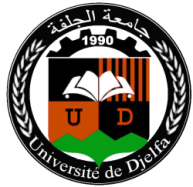 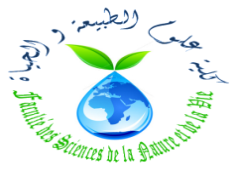 كلية علوم الطبيعة والحياةالقســـم :  ............................................................... التخصص:........................................................................................................................................................................................................................................................ الشهادة :               ماجستير                    دكتوراه علوم                دكتوراه  ل م د اسم و لقب الطالب  :.................................................................................................................................................................................رقم التسجيل  :  .........................................................................................................................................................................................المشرف :  .....................................................................   الرتبة: استاذ محاضر (أ)...........................................................................المشرف المساعد (إن جد) .........................................................................الرتبة: استاذ مساعد ( أ )  ..............................................................................لغة البحث: اللغة العربية....................................................................................................................................................................................................................      العنوان المقترح : ................................................ ........................................................................................................................................................................................................................................................................................................................................................................................................................................................................................................العنوان المترجم:  ………………………….....……………………………………………………………………………………….الكلمات الدالة : ………………………………………………………………………………………………………………………….الملخص: ……………………………………………………………………............................................................................................................................................……………………………………………………………………......................................................................................................................................................................................................................................………………………………………………………………………………………….............................................................................................................………………………………………………………………………………………………………………………………………………………………………………………………………………………………………………………….………………………………………………………………………………………………………………………………………………………………………………………………………………………………………………………………………………………………………………………………………………………………………………………….إمضاء الطالب                    إمضاء المشرف                      إمضاء المشرف المساعد( إن وجد)                       تأشيرة الكلية                              